АДМИНИСТРАЦИЯ ТУЖИНСКОГО МУНИЦИПАЛЬНОГО РАЙОНА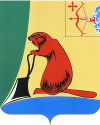 КИРОВСКОЙ ОБЛАСТИПОСТАНОВЛЕНИЕО проведении комиссионного обследования школьных автобусных маршрутов, маршрутов перевозки пассажиров и автомобильных дорог общего пользования  вне границ населенных пунктов в муниципальном образовании Тужинский муниципальный район В соответствии с Федеральным законом от 06.10.2003 № 131 - ФЗ «Об общих принципах организации местного самоуправления в Российской Федерации», Федеральным законом от 29.12.2012 № 273 – ФЗ «Об образовании в Российской Федерации», Федеральным законом от 10.12.1995 № 196 - ФЗ «О безопасности дорожного движения», письмом Министерства образования и науки Российской Федерации от 29.07.2014 № 08-988             «О направлении методических рекомендаций» и на основании Устава Тужинского муниципального  района администрация Тужинского муниципального района ПОСТАНОВЛЯЕТ: Провести комиссионное обследование школьных автобусных маршрутов, маршрутов перевозки пассажиров и автомобильных дорог  общего пользования вне границ населенных пунктов в муниципальном образовании Тужинский муниципальный район (далее – комиссионное обследование) до 15 сентября 2018 года.   Для проведения комиссионного обследования создать комиссию и утвердить ее состав согласно приложению.Результаты комиссионного обследования рассмотреть на районной комиссии по обеспечению  безопасности дорожного движения.Настоящее постановление вступает в силу с момента опубликования в Бюллетене муниципальных нормативных правовых актов органов местного самоуправления Тужинского муниципального района Кировской области.Контроль за исполнением постановления возложить на первого заместителя главы администрации Тужинского муниципального района по жизнеобеспечению – заведующего сектором сельского хозяйства           Бледных Л.В.        И.о. главы Тужинского муниципального района         Л.В. Бледных                                                                      Приложение                               			УТВЕРЖДЕН  постановлением администрации    Тужинского муниципального района         от    31.08.2018     №  311СОСТАВкомиссии для проведения комиссионного обследования школьных автобусных маршрутов, маршрутов перевозки пассажиров и автомобильных дорог вне границ населенных пунктов в муниципальном образовании Тужинский муниципальный район _____________31.08.2018№311пгт Тужапгт Тужапгт Тужапгт ТужаБЛЕДНЫХЛеонид Васильевич- первый заместитель главы администрации Тужинского муниципального района по жизнеобеспечению – заведующий сектором сельского хозяйства, председатель комиссииНОГИНАНаталья Юрьевна- заведующая отделом жизнеобеспечения администрации Тужинского муниципального района, секретарь комиссииЧлены комиссии:Члены комиссии:БАТУХТИНАлександр Александрович- директор МУП «Тужинское АТП»  (по согласованию)КИРИЛЛОВВадим Юрьевич- государственный инспектор дорожного надзора ОГИБДД МО МВД России «Яранский» (по согласованию)КАСЬЯНОВАнатолий Витальевич- начальник Тужинского участка КОГП «Яранское ДЭП № 45» (по согласованию)НОВИКОВААнна Владимировна- директор КОГОБУ СШ с УИОП пгт Тужа (по согласованию)ПАКИНСергей Вениаминович- государственный инспектор территориального отдела государственного автодорожного надзора по Кировской области Приволжского МУГАДН  (по согласованию)ТОХТЕЕВАНина Геннадьевна- директор МКОУ СОШ с. Ныр (по согласованию)